INFORMASI BERLANGGANANJURNAL BANGUNANPembaca yang ingin berlangganan atau memesan Jurnal Bangunan dapat dilakukan dengan cara: (1) menelpon atau mengisi formulir berlangganan/pemesanan dan dikirim melalui Fax (0341) 558-499 ke alamat Tata Usaha Jurnal Bangunan atau melalui email: sipil.ft@um.ac.id, dan (2) mengganti biaya cetak sebesar Rp. 50.000 (Lima Puluh ribu rupiah) per nomor. Bila menghendaki untuk dikirim melalui pos, maka ada tambahan biaya kirim yang besarnya per buku untuk pulau jawa Rp. 20.000 (dua puluh ribu rupiah), luar pulau jawa Rp. 30.000 (tiga puluh lima ribu rupiah).Biaya ganti cetak dapat dikirim:Kepada Gigih Renaning Tyas, dengan alamat Tata Usaha Jurnal Bangunan.Melalui BRI Kantor Cabang Malang, Nomor Rekening  640001000644537  a.n GIGIH.Bila dikirim melalui BRI, slip/kopi setoran/pengiriman mohon di fax ke alamat Tata Usaha Jurnal Bangunan atau melalui email: sipil.ft@um.ac.id.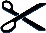 